I.E.S. “JUAN BOSCO” ALCAZAR DE SAN JUAN.I.E.S. “JUAN BOSCO” ALCAZAR DE SAN JUAN.I.E.S. “JUAN BOSCO” ALCAZAR DE SAN JUAN.I.E.S. “JUAN BOSCO” ALCAZAR DE SAN JUAN.I.E.S. “JUAN BOSCO” ALCAZAR DE SAN JUAN.I.E.S. “JUAN BOSCO” ALCAZAR DE SAN JUAN.I.E.S. “JUAN BOSCO” ALCAZAR DE SAN JUAN.I.E.S. “JUAN BOSCO” ALCAZAR DE SAN JUAN.I.E.S. “JUAN BOSCO” ALCAZAR DE SAN JUAN.CURSOCURSOCURSOCURSOGRADO MEDIO : TECNICO DE MECANIZADO GRADO MEDIO : TECNICO DE MECANIZADO GRADO MEDIO : TECNICO DE MECANIZADO GRADO MEDIO : TECNICO DE MECANIZADO GRADO MEDIO : TECNICO DE MECANIZADO GRADO MEDIO : TECNICO DE MECANIZADO GRADO MEDIO : TECNICO DE MECANIZADO GRADO MEDIO : TECNICO DE MECANIZADO GRADO MEDIO : TECNICO DE MECANIZADO GRADO MEDIO : TECNICO DE MECANIZADO Módulo:Módulo:Módulo:Módulo:MECANIZADO POR CONTROL NUMERICOMECANIZADO POR CONTROL NUMERICOMECANIZADO POR CONTROL NUMERICOMECANIZADO POR CONTROL NUMERICOMECANIZADO POR CONTROL NUMERICOMECANIZADO POR CONTROL NUMERICOMECANIZADO POR CONTROL NUMERICOMECANIZADO POR CONTROL NUMERICOMECANIZADO POR CONTROL NUMERICOMECANIZADO POR CONTROL NUMERICODibujado:Dibujado:Dibujado:Dibujado:Dibujado:CROQUIS: CROQUIS: CROQUIS: CROQUIS: CROQUIS: CROQUIS: CROQUIS: CROQUIS: Comprobado:Comprobado:Comprobado:Comprobado:Comprobado:Oscar ChacónOscar ChacónOscar ChacónOscar ChacónCROQUIS: CROQUIS: CROQUIS: CROQUIS: CROQUIS: CROQUIS: CROQUIS: CROQUIS: Nº de pieza:Nº de pieza:Nº de pieza:Nº de pieza:Nº de pieza:CROQUIS: CROQUIS: CROQUIS: CROQUIS: CROQUIS: CROQUIS: CROQUIS: CROQUIS: Denominación:Denominación:Denominación:Denominación:Denominación:CROQUIS: CROQUIS: CROQUIS: CROQUIS: CROQUIS: CROQUIS: CROQUIS: CROQUIS: Material:Material:Material:Material:ResinaResinaMedidas:Medidas:200x200x50 mmCROQUIS: CROQUIS: CROQUIS: CROQUIS: CROQUIS: CROQUIS: CROQUIS: CROQUIS: PROCESO DE MECANIZADOPROCESO DE MECANIZADOPROCESO DE MECANIZADOPROCESO DE MECANIZADOPROCESO DE MECANIZADOPROCESO DE MECANIZADOPROCESO DE MECANIZADOPROCESO DE MECANIZADOPROCESO DE MECANIZADOCROQUIS: CROQUIS: CROQUIS: CROQUIS: CROQUIS: CROQUIS: CROQUIS: CROQUIS: FSFOPOPESQUEMAESQUEMAESQUEMAESQUEMAESQUEMADESCRIPCIONMHHTAS.HTAS.HTAS.Vcm/minrpmA mm/minFSFOPOPESQUEMAESQUEMAESQUEMAESQUEMAESQUEMADESCRIPCIONMHCORTECORTECTROLVcm/minrpma  mm/revFSFOPESQUEMADESCRIPCIONMHHTAS.HTAS.Vcm/minrpmA mm/minFSFOPESQUEMADESCRIPCIONMHCORTECTROLVcm/minrpma  mm/rev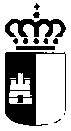 